Vaše objednávka od společnosti Medipos byla předána přepravci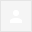 Dobrý den,

právě jsme předali zboží dle Vaší objednávky OVW-575/2016 k doručení.
Dodací dokumenty jsou přiloženy u zboží (faktura je v příloze) a níže uvádíme podrobnosti o dodávce z hlediska logistiky:

Způsob dopravy: Vlastní rozvoz Praha čtvrtek
Interní číslo: PO-15791/2016

Pokud potřebujete další informace nebo chcete učinit reklamaci dodávky, můžete nás kontaktovat prostřednictvím zelené linky 800 136 136 nebo vyplněním formuláře na:
 http://www.medipos.cz/index.php?cl=reclamation

Jelikož chceme i nadále zkvalitňovat naše služby a velmi si vážíme zpětné vazby od Vás, prosíme o příležitostné vyplnění dotazníku spokojenosti:
 http://www.medipos.cz/index.php?cl=satisfaction

S úctou

obchodní oddělení společnosti
MEDIPOS P+P, s.r.o.
zákaznický servis 800 136 136
tel: 568 858 989 – recepce
fax: 568 858 985
675 52 Lipník 44 (okr. Třebíč)

Provozujeme portály:
 www.pomuckyPROzdravi.cz – dodávky pro širokou veřejnost
 www.medipos.cz – komplexní zásobování lékařských praxíPříloha: faktura č.101 910 683 k objednávce OVW-575/2016Doručená poštax7. 9.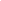 